Week-end в Санкт-ПетербургеСборные туры для индивидуальных туристовТур выходного дня "Огни большого города" 3 дня (2 ночи) (пятница - воскресенье)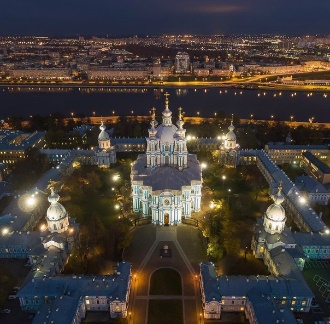 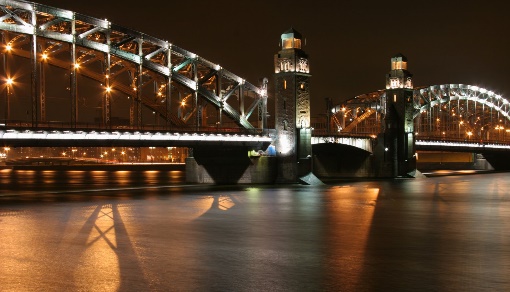 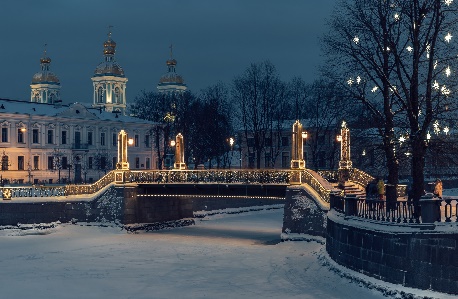 Программа тура:1 день (пятница). Самостоятельный заезд в гостиницу, размещение, отдых. Встреча с гидом в холле гостиницы на 1-м этаже в 18.00. Вечерняя автобусно-пешеходная экскурсия «Огни большого города». Вечерняя подсветка создает в Петербурге неповторимую и таинственную атмосферу, в которую Вы сможете погрузиться во время экскурсии.  С наступлением сумерек над городом зажигаются тысячи огней, озаряющие улицы и проспекты, скверы и площади, набережные и мосты… Вы полюбуетесь подсветкой сказочно-прекрасного Смольного собора и необычного Большеохтинского моста, загадочного Михайловского замка и парадного Невского проспекта. Вы побываете в тех уголках Петербурга, где воцаряется особый таинственно-мистический дух, как только день уступит место вечерним сумеркам, загадаете желание у «Семимостья», а также узнаете, как освещался Петербург в былые времена, и как это происходит сегодня, когда художественное освещение продумано до мельчайших деталей … И, конечно, не обойдётся без интересных встреч: на пути Вам повстречается фонарщик, идущий зажигать масляные светильники или весёлый фотограф, будто ожидающий именно Вас, чтобы сделать памятный снимок в волшебном отблеске вечерних фонарей…Окончание программы в центре города. Свободное время. Самостоятельное возвращение в гостиницу.2 день (суббота). Завтрак в гостинице. Встреча с гидом в холле гостиницы на 1-м этаже. Загородная автобусная экскурсия НА ВЫБОР:Загородная автобусная экскурсия «Три века Стрельны» с посещением Константиновского дворца». Маршрут трассовой экскурсии пройдёт по старинной Петергофской дороге, протянувшейся вдоль южного берега Финского залива и соединившей Санкт-Петербург с загородными императорскими резиденциями. Небольшое поселение Стрельна, известное с начала 16 века, должно было  стать официальной загородной летней резиденцией по замыслу Петра Великого, но этому не суждено было случиться. Во время экскурсии Вы узнаете, почему уже в ходе строительства роскошный парк с фонтанами императору пришлось перенести в другое место, и зачем в Стрельне появилось сразу два дворца для одного царя. Экскурсия в Константиновский дворец - памятник русской архитектуры с необычной судьбой, задуманный как императорская резиденция, в 19 столетии ставший  резиденцией великокняжеской, а в  начале XXI века снискавший новую известность. Константиновский дворец приобрел  высокое предназначение, получив статус Государственного комплекса «Дворец конгрессов», официальной резиденции главы Российского государства для проведения рабочих встреч и переговоров на самом высшем уровне… Возвращение в Санкт-Петербург. Окончание программы в центре города. ИЛИЗагородная автобусная экскурсия в Гатчину «По следам «русского Гамлета» с посещением Большого Гатчинского дворца. Гатчина расположена в 45 км к юго-западу от Санкт-Петербурга. Живописный рельеф местности, обширные леса и озера с чистой ключевой водой  позволили создать здесь во второй половине XVIII века великолепный дворцово-парковый ансамбль, центром которого стал необычный по своей архитектуре дворец, неизменно ассоциирующийся с фигурой императора Павла I, одного из  самых неоднозначных и трагичных фигур Российской истории. Его жизнь полна мистических совпадений, а обстоятельства смерти до сих пор вызывают споры среди историков. Во время экскурсии Вы сможете окунуться в непростую жизнь и судьбу наследника и государя, узнать об особенностях его характера, событиях его жизни. Экскурсия в Большой Гатчинский дворец, во время которой Вы познакомитесь с историей замка императора Павла I, сможете оценить английский стиль резиденции, ощутить царящий здесь дух рыцарства. Пройдя по дворцовым залам, Вы узнаете о жизни и быте монарха, рассмотрите предметы интерьера и произведения искусств. Возвращение в Санкт-Петербург. Окончание программы в центре города.3 день (воскресенье). Завтрак в гостинице. Освобождение номера (Номер до 12-00, вещи можно оставить в камере хранения). Встреча с гидом в холле гостиницы на 1-м этаже. Экскурсии НА ВЫБОР:Тематическая автобусно-пешеходная экскурсия "Небесные покровители Петербурга" с посещением Казанского собора, часовни Ксении Петербургской на Смоленском кладбище и Троицкого собора Александро-Невской Лавры. Как и любой город Санкт-Петербург охраняет целый сонм небесный покровителей. Кто «защищает» северный город и где найти места почитания его святых? Об этом Вы узнаете на экскурсии.Тематическая автобусно-пешеходная экскурсия по городу "Любовь и корона". Санкт-Петербург – имперский столичный город, строгий и немного чопорный, с блестящими императорскими, великокняжескими особняками, за стенами которых протекала особая жизнь, строго регламентированная, подчинённая своим непререкаемым правилам и законам. Но и русским монархам, как простым людям, были отнюдь не чужды обычные человеческие страсти… Во время экскурсии мы перелистаем некоторые романтические страницы из жизни царственных особ и посетим связанные с ними памятные адреса. (За доп. плату – возможен заказ экскурсии в Галерею драгоценностей Эрмитажа, бронирование при заказе тура!).Тематическая автобусно-пешеходная экскурсия «Животный мир в облике Петербурга». Санкт-Петербург — город архитектурных шедевров и памятников, значимое место в нём занимают животные, запечатлённые в мраморе и бронзе. Какие существа, фантастические и не очень, встречаются на петербургских улицах чаще других и почему? Об этом Вы узнаете на экскурсии, которая особенно будет интересна для детской аудитории. (За доп. плату – возможен заказ экскурсии в Зоологический музей, бронирование при заказе тура!).Тематическая автобусно-пешеходная экскурсия «Мифы и легенды Петербурга». Петербург многолик: он предстает то блистательной имперской столицей, то трагичным и даже опасным городом “маленького человека”. Порой он приобретает совсем уж причудливый образ и кажется местом фантастическим и мистическим. Этому способствуют и нереальность белых ночей, и многочисленные легенды и загадки города. Чтобы прикоснуться к тайнам Петербурга и попытаться на себе ощутить особое влияние города на его обитателей, можно совершить увлекательную экскурсию, которая, если и не раскроет всех тайн города, то приоткроет завесу над ними и покажет совсем другую сторону Петербурга… Окончание программы в центре города. Самостоятельный отъезд.Стоимость тура:Скидки школьника – 500 р. Студентам и пенсионерам – 300 р.В стоимость включено:1) две ночи в гостинице с завтраком2) входные билеты в музеи с экскурсией: Константиновский дворец в Стрельне ИЛИ Большой Гатчинский дворец в Гатчине.3) Автобусные экскурсии по программе, работа гида каждый день по программе.В стоимость не входит:Встреча в аэропорту (заказывать заранее 1500 рубл л/авт 1-4мест)Проводы в аэропорту (заказывать заранее 1300 рубл л/авт 1-4мест)Встреча ж/д (заказывать заранее 690 рубл л/авт 1-4мест)Проводы ж/д (заказывать заранее 620_рубл л/авт 1-4мест)Услуги камеры храненияДополнительные экскурсииГостиницыСезонМесто в двухместном номереДоплата за одноместный номер  2 ночиА-Фонтанка*** Завтрак шв. стол01.04–24.04.22103681620А-Фонтанка*** Завтрак шв. стол25.04-15.05.22122583510А-Фонтанка*** Завтрак шв. стол16.05–10.07.22136084860А-Фонтанка*** Завтрак шв. стол11.07-31.08.22123933645Москва ****Завтрак шв. стол01.04-28.04.22113133150Москва ****Завтрак шв. стол29.04-25.05.22127984590Москва ****Завтрак шв. стол26.05-02.07.22154987290Москва ****Завтрак шв. стол03.07-31.08.22134735265Москва ****Завтрак шв. стол01.09-30.09.22127984590Москва ****Завтрак шв. стол01.10-30.12.22113133105Catherine Art Hotel****Стандартный номерЗавтрак шв. стол10.04-29.04.22121233375Catherine Art Hotel****Стандартный номерЗавтрак шв. стол30.04-24.05.2217.07-24.09.22148236075Catherine Art Hotel****Стандартный номерЗавтрак шв. стол19.06-03.06.2226.06-16.07.22175238775РГПУ им. А.И. Герцена  Номера в блоке Завтраки накрытие в кафе01.03-24.04.2201.09-31.12.2211448675РГПУ им. А.И. Герцена  Номера в блоке Завтраки накрытие в кафе25.04-31.05.2218.07-31.08.2211718810РГПУ им. А.И. Герцена  Номера в блоке Завтраки накрытие в кафе11.06-17.07.22119881080